Maak jou eie boekmerk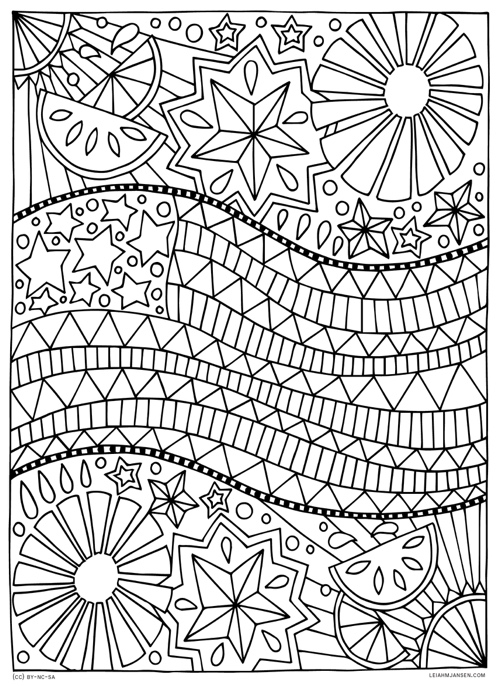 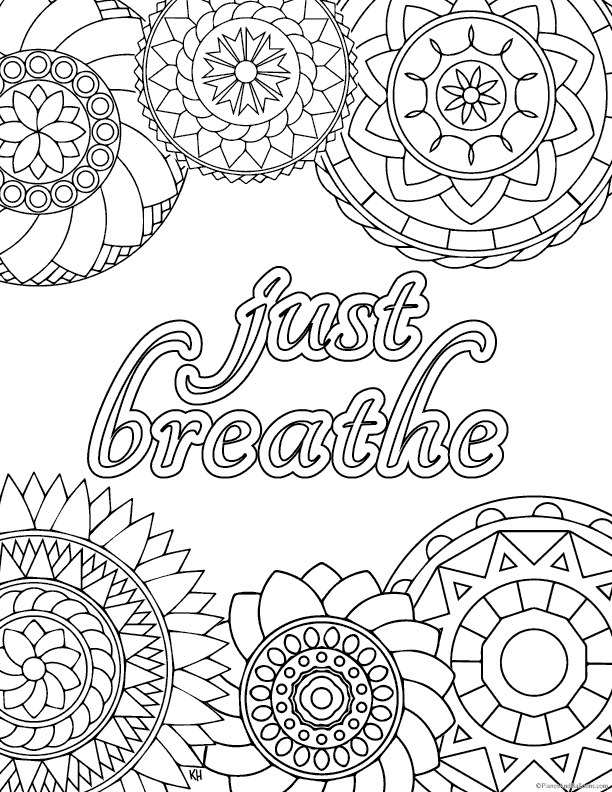 